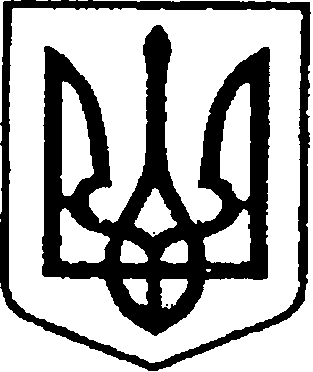 УКРАЇНАЧЕРНІГІВСЬКА ОБЛАСТЬМІСТО НІЖИНМ І С Ь К И Й  Г О Л О В А  Р О З П О Р Я Д Ж Е Н Н Явід  21 червня 2022 р.	                   м. Ніжин		             № 127Про створення робочої групи з актуалізації Стратегії розвитку  Ніжинської територіальної громади Відповідно до статей 42, 59, 73 Закону України «Про місцеве самоврядування в Україні», Регламенту Виконавчого комітету Ніжинської міської ради Чернігівської області, затвердженого рішенням Ніжинської міської ради Чернігівської області від 24.12.2020 року № 27-4/2020, в рамках реалізації проєкту Програми розвитку Організації Об’єднаних Націй, що спрямований на актуалізацію Стратегії розвитку Ніжинської територіальної громади на 2021-2027 роки, затвердженої рішенням сесії Ніжинської міської ради від 21.12.2021 року № 38-18/2021 в умовах повоєнного відновлення та впровадження механізму моніторингу і оцінки:Створити робочу групу з актуалізації Стратегії розвитку Ніжинської територіальної громади на 2021-2027 роки та затвердити її персональний склад (додається). У разі відсутності члена робочої групи з поважних причин, участь у робочій групі приймає посадова особа відповідного підрозділу.Рішення робочої групи оформляється протоколом, який підписується головуючим на засіданні та секретарем.Відділу з питань діловодства та роботи зі зверненнями громадян (Шкляр Т.М.) забезпечити ознайомлення з даним розпорядженням відповідальних осіб, відповідно до напрямку.Відділу економіки та інвестиційної діяльності (Гавриш Т.М.) забезпечити оприлюднення даного розпорядження на сайті Ніжинської міської ради. Контроль за виконанням даного розпорядження залишаю за собою.Міський голова                                                                 Олександр КОДОЛАСКЛАДробочої групи з актуалізації Стратегії розвитку Ніжинської територіальної громади на 2021-2027 рокиЗАТВЕРДЖЕНОрозпорядження міського голови№ 127 від 21 червня 2022 р.№ПІБПосада1.Вовченко Федір Івановичперший заступник міського голови з питань діяльності виконавчих органів ради, голова робочої групи 2.Охонько Сергій Миколайовичрадник міського голови, заступник голови робочої групи3.Плетньова Тетяна Олександрівнаначальник сектору інвестиційної діяльності  відділу економіки та інвестиційної діяльності, секретар робочої групиЧлени робочої групи:4.Хоменко Юрій Юрійовичсекретар Ніжинської міської ради5.Гавриш Тетяна Миколаївна	начальник відділу економіки та інвестиційної діяльності6.Ярош Ярослава Миколаївнаначальник сектора розвитку підприємництва, споживчого ринку та захисту прав споживачів  відділу економіки та інвестиційної діяльності7.Кушніренко Анатолій Миколайович начальник Управління житлово-комунального господарства та будівництва8.Писаренко Людмила Віталіївнаначальник Фінансового управління9.Кулініч Валентина Михайлівнаначальник Управління соціального захисту населення10.Градобик Валентина Валентинівна начальник Управління освіти11. Бассак Тетяна Федорівнаначальник Управління культури та  туризму12.Пелехай Любов Миколаївна староста Кунашівсько-Переяслівського старостинського округу13. Тимченко Анжела Володимирівна директор Комунального закладу  Ніжинський міський молодіжний центр14.Глушко Павло Володимировичначальник відділу фізичної культури та спорту15.Шейко Олена Леонідівнамедичний директор Комунального некомерційного підприємства «Ніжинська центральна міська лікарня ім. М.Галицького»16.Олейнікова Жанна Юріївнавнутрішньо переміщена особа17.Тимошик Дмитро Михайловичдиректор приватного підприємства «АБП -Сервіс»